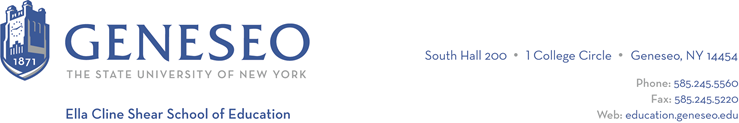 Hello,Below is the weekly newsletter from the Coordinator of Advisement, Certification, and Communication. You’ll find upcoming School of Education events, along with professional development and employment opportunities shared with the SOE Dean’s Office (we don’t vet any of these opportunities, we just post what’s shared with us). If you have any questions or would like to get in touch with the people or organizations offering opportunities, please don’t hesitate to ask. I’m happy to forward any information I have.School of Education Events:The Shear Speaker Series inaugural event will be held on Tuesday, February 13 at 6pm in the Doty Recital Hall with a reception immediately following. The title of the event will be The Science of Reading: Some Considerations. Check out our social media pages for information in the coming weeks about the speakers and faculty involved in this exciting event!Due to technical difficulties, the Certification Information Session has been rescheduled for February 15th at 6pm. This will be a virtual event for those currently student teaching and you must RSVP.Geneseo Event Highlights for Educators:The Council for Exceptional Children is sponsoring the School of Education Student & Faculty Mixer on Monday, February 5 at 5:30pm in the Union Ballroom. Please RSVP.The Spring Study Abroad and Volunteer Fair will be fed Tuesday, February 6 at 2:30pm in the Ballroom.Heritage Month Speaker Series: Moderated Discussion with Angela Davis will be held Friday, February 9 2pm-3pm.Professional Development Opportunities:You Can Camp is an Italian company which organizes summer camps in Italy with native English speakers who volunteer to teach English to Italian students through fun activities. Check out their website to learn more about becoming a camp counselor.RKids, an after school program through Geneseo Elementary School is looking for volunteers for tutoring and enrichment activities for third to fifth graders Tuesdays and Thursdays 3pm-5pm. For more information, contact Connor Tolleson, at cjt100@geneseo.edu.Education Week has compiled a Black History resource list for educators.Employment Opportunities:Anna Murray Douglass Academy School #12 in the RCSD has multiple opportunities for you to build experience and get your foot in the door. Feel free to contact their Principal directly for more information at Anthony.Rodriguez@rcsdk12.orgByron-Bergen Central School District is hiring a long term substitute special education teacher. More information is available online.Dansville Central School District is hiring a high school special education teacher. Applications are due March 26th.Frontier Central School District is looking to fill some open teaching positions for the 2024-2025 school year. They are 1.0 FTE positions. They are hiring the following positions: Chemistry (High School) and Earth Science (High School).The Harley School is hiring a part-time Middle School Learning Specialist, who would work Monday through Friday 2:14-3pm. Candidates must have a certification in special education.Final Opportunity to Interview with Jamestown Public School District - Sign Up by Friday, February 2nd. Are you a student teacher, December graduate, or plan to graduate in May 2024? Jamestown Public School District is hiring teachers and will be hosting on campus and virtual interviews on February 8th and 9th.Virtual Interview Event: Thursday, February 8th, 2024; 4 p.m. - 6 p.m. On Campus Interview Event: Friday, February 9th, 2024; 11 a.m. - 2 p.m. (Career Design Center)Please visit their website to see and apply for current teacher vacancies. Contact Shanda Clark at Jamestown Public School District by Friday, February 2nd to schedule your interview at shanda.d.clark@jpsny.org or call 716-483-4290. If you need a quiet space for your virtual interview on February 8th, there is space available in the Career Design Center. Please email careers@geneseo.edu by Friday, February 2nd to request a space. Our Lady of Mercy School for Young Women is hiring a long-term substitute high school social studies teacher. More information is available on their employment website.